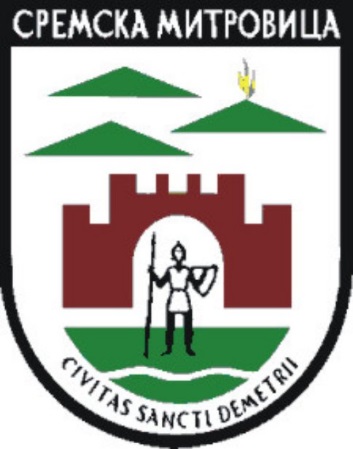 СТРАТЕГИЈАРАЗВОЈА СОЦИЈАЛНЕ ЗАШТИТЕ ГРАД СРЕМСКА МИТРОВИЦА2021 – 2025С А Д Р Ж А Ј Одељак 1  - УВОД1.2. РАДНА ГРУПА ЗА ИЗРАДУ СТРАТЕГИЈЕ Стратегија развоја система социјалне заштите града Сремска Митровица настала je у оквиру пројекта немачко-српске развојне сарадње ”Услуге социјалне заштите за осетљиве групе”, који спроводи ГИЗ, у партнерству с Министарством за рад, запошљавање, борачка и социјална питања.У циљу израде Стратегија развоја система социјалне заштите града Сремска Митровица, формирана је Радна група коју су чинили представници/це локалне самоуправе као носиоца процеса и представници/це локалних институција и организација који се баве подршком лицима из социјално осетљивих категоријаЧланови/ице Градске  радне групе су:1.Представници града:              - Дражен Риђошић - председник Радне групе              - Верица Денда - заменик председника            2. Представници здравства:              - др Мирослава Шево - члан              - Нада Лођиновић - заменик члана                                       3. Представник просвете:              - Негован Николић- члан              - Бобан Сламај -заменик члана           4. Социјална заштита:             -  Бранислав Вукмир -члан             -  Јелена Стојиновић - заменик члана               5. Запошљавање:             -  Биљана Јаковљевић - члан             -  Наташа Радмановић- заменик члана           6. Цивилни сектор:                        - Татјана Јованчевић – члан              - Радован Кекић – заменик члана              - Слађана Теодоровић – члан              - Мирјана Малбашић -  заменик чланаУлога Радне групе била је да омогући реализацију свих фаза процеса стратешког планирања  - прикупљање и анализа података релевантних за процес планирања у области социјалне заштите, дефинисање циљева и активности Стратегије, заснованих на резултатима анализе података,   спровођење јавне расправе, израду финалног документа Стратегије и усвајање Стратегије.Одељак 2  - ЗАКОНОДАВНИ ОКВИР Позитивно законодавство релевантно за област социјалне политике и заштите, како на државном тако и на локалном нивоу, у Републици Србији обимно је и обухвата следеће законе:Закон о социјалној заштитиЗакон о социјалном становањуПородични законЗакон о здравственој заштитиЗакон о пензијском и инвалидском осигурању  и Закон о здравственом осигурањуЗакон о основама система образовања и васпитањаЗакон о младимаЗакон о малолетним учиниоцима кривичних дела и кривичноправној заштити малолетних лицаЗакон о равноправности половаЗакон о запошљавању и осигурању за случај незапосленостиЗакон о избеглицамаЗакон о професионалној рехабилитацији и запошљавању особа са инвалидитетомЗакон о заштити података о личности и Закон о слободном приступу инфомацијама од јавног значајаЗакон о општем управном поступку Закон о планском систему, када је у питању процес планирања у области социјалне заштите Закон о локалној самоуправиНајважнија установа социјалне заштите на локалном нивоу и један од најважнијих инструмената за вођење социјалне политике локалне самоуправе је Центар за социјални рад (ЦСР). Сви грађани којима је потребан неки облик социјалне заштите морају да се обрате Центру, а сви државни органи и органи локалне власти, као и здравствене и образовне установе, обавештавају Центар када наиђу на особу којој је потребна помоћ друштва.Према Закону о социјалној заштити, као кључном пропису у овој материји, услуге социјалне заштите за којима постоји потреба, а које обезбеђује јединице локалне самоуправе - општина односно град (ЈЛС),   а не може их обезбедити у потребном обиму, набављају се од пружаоца услуге  који је за то лиценциран, кроз поступак јавне набавке. Центар за социјални рад (ЦСР) једино може бити основан од стране ЈЛС и та установа се може основати за територију једне или више ЈЛС. Истовремено, надлежни орган сваке ЈЛС мора утврдити Програм унапређења социјалне заштите (ПУСЗ) за своју територију. Сам ЦСР има широке надлежности, законом прецизиране, у провођењу поступка за коришћење услуга социјалне заштите и одлучује о правима на разне облике материјалне подршке (новчана социјална помоћ,  додатак за помоћ и негу другог лица итд.). Поред тога, ЈЛС може предвидети и друге врсте материјалне помоћи грађанима на својој територији (нпр. јавне кухиње). ЦСР се, првенствено, финансира из буџета Републике, а Закон прецизира која права и услуге се могу финансирати  из буџета ЈЛС.Законом о социјалном становању утврђено је да ЈЛС доноси локалну стамбену стратегију у складу са Националном стратегијом социјалног становања и планира буџетска средства за њено спровођење. ЈЛС прописује услове и мерила за решавање стамбених потреба, а може и да оснује непрофитну стамбену организацију ради обезбеђивања услова за социјално становање и коришћење средстава за те намене („стамбена агенција“).Породични закон је изузетно важан, јер регулише комплетну материју породично-правних односа и заштите права проистеклих из њих. Овде је посебно наглашена улога ЦЗСР, коме је држава поверила  послове јавних овлашћења старатељске заштите (за децу без родитељског старања и одрасла лица лишена пословне способности). Поред тога, Центар има значајна овлашћења у породично-правној заштити, било као орган који самостално спроводи одређене поступке и доноси одлуке, било као саветодавни орган надлежног суда који решава, у парничним или ванпарничним поступцима, у породично-правним стварима, односно као орган који има право да буде странка у поступку у таквим случајевима.Закон о здравственој заштити регулише друштвену бригу за здравље и на нивоу општине односно града. ЈЛС може донети посебне програме ЗЗ, за које није донет програм на републичком нивоу, у складу са својим потребама и могућностима. Одређену врсту здравствених установа оснива локална самоуправа ( апотекарска установа) и то у складу са Планом мреже установа који доноси Влада.Закон о основама система образовања и васпитања – оснивање одређене врсте установе која обавља делатност образовања и васпитања у надлежности је и јединице локалне самоуправе. Ради се о предшколским установама које ЈЛС оснива у складу са Актом о мрежи таквих установа. Акт доноси Скупштина ЈЛС, на основу критеријума које утврди Влада . ЈЛС може самостално или у сарадњи са другим ЈЛС основати Центар за стручно усавршавање, у складу са законом којим се уређују јавне службе. Инспекцијски и стручно-педагошки надзор над радом установе, као поверени посао, обавља општинска односно градска управа. Више ОУ може организовати заједничко вршење инспекцијског надзора – заједничку просветну инспекцију.На основу Закона о младима јединица локалне самоуправе је дужна да ради реализације Националне стратегије за младе, утврди локални акциони план за спровођење Стратегије и да у свом буџету обезбеди средства за његову реализацију . Такође, ЈЛС може основати Канцеларију за младе, ради обезбеђења услова за активно укључивање младих у живот и рад друштвене заједнице. Таква канцеларија финансира се из буџета ЈЛС. Надлежни орган ЈЛС одређује услове доделе средстава из свог буџета односно одобравања и праћења реализације пројеката за задовољавање потреба младих на свом подручјуЗакон о малолетним учиниоцима кривичних дела и кривично-правној заштити малолетних лица - даје Центру за социјални рад („орган старатељства“) улогу саветодавца суда у кривичним поступцима против малолетника односно улогу надзора над извршавањем различитих васпитних мера и других кривичних санкција изреченим од стране суда.Закон о равноправности полова налаже поштовање уставних и међународних стандарда и од стране органа ЈЛС.Закон о запошљавању и осигурању за случај незапослености даје могућност ЈЛС да оснују Локални савет за запошљавање (за подручје једне или више општина). Такође, ЈЛС може усвојити Локални акциони план за запошљавање. Он мора бити усаглашен са Националним акционим планом за запошљавање, који је основни инструмент активне политике запошљавања и усаглашен је са Националном стратегијом за запошљавање. Као једну од мера активне политике запошљавања надлежни орган ЈЛС може утврдити делатности, критеријуме и средства за спровођење јавних радова од интереса за ту територију. Програми и мере активне политике запошљавања финансирају се и из средстава ЈЛС.Закон о избеглицама, поред Комесаријата као посебне државне организације, и за ЈЛС утврђује одређена права и обавезе у обезбеђивању збрињавања и помоћ у интеграцији и повратку избеглица. Тако ЛС образује посебна тела ради обављања организационих и других послова везаних  за избеглице на својој територији, а уз прибављено мишљење Комесаријата одређује и лице за одржавање везе са њим и обављање одређених послова за њега („повереник за избеглице“). ЈЛС учествује, у сарадњи са органима РС и домаћим и иностраним донаторима, у решавању стамбених потреба избеглица, у процесу њихове интеграције. Такође, Центар за социјални рад сарађује са Комесаријатом у смештају посебно рањивих категорија избеглица (стара, инвалидна и болесна лица; малолетници без родитељског старања).Закон о спречавању насиља у породици у примени је од 01.06.2017. године и њиме се уруђује спречавање насиља у породици и поступање државних органа у спречавању насиља у породици и пружање заштите и подршке жртвама. Циљ му је на јединствен начин уређено и организовано поступање државних органа, што ће довести до хитне, благовремене и делотворне заштите. Надлежни органи су полиција, јавна тужилаштва, судови опште надлежности, прекршајни судови и центри за социјални рад . Овим Законом су јасно дефинисана општа правила поступања, поступања сваког актера заштите тј. органа, начин сарадње група за координацију на нивоу сваке локалне заједнице. Овим законом одређен је надлежни полицијски службеник који заједно са јавним тужиоцем учествује у обезбеђивању заштите жртава насиља у породици. Центар за социјални рад је једна од карика у ланцу заштите жртава насиља у породици, организује збрињавање жртве и друге видове подршке у складу са Породичним законом и Законом о социјалној заштити.Закон о планском систему – Циљ овог закона је потреба да се успостави ефикасан, транспарентан, координисан и реалистичан систем планирања у Републици  Србији, аутономној покрајини и јединици локалне самоуправе, који покрива све кључне аспекте социјалне и економске развојне политике, регионалног и просторног развоја. Закон поставља основе за оптимално коришћење буџетских средстава, обезбеђење одрживог раста и развоја Републике Србије, укључујући аутономне покрајине, јединице локалне самоуправе, као и ефикасно спровођење процеса приступања Европској унији. Овим законом се регулише управљање системом јавних политика и средњорочног планирања, врсте и садржина планских докумената које у складу са својим надлежностима, предлажу, усвајају и спроводе учесници у планском систему. Поред тога, законом се регулише и међусобна усклађеност планских докумената, поступак утврђивања и спровођења јавних политика и обавеза извештавања о спровођењу планских докумената.Закон о локалној самоуправи – Надлежност јединица локалне самоуправе у области социјалне заштите, као и надлежност у области планирања, дефинисана је чланом 20.: стара се о задовољавању потреба грађана у области социјалне заштите; обезбеђује остваривање посебних потреба особа са инвалидитетом и заштиту права осетљивих група; стара се о остваривању,  заштити и унапређењу људских и мањинских права и родној равноправности. 3. ОПИС ПОСТОЈЕЋЕГ СТАЊА3.1 ОПШТИ ПОДАЦИ Према степену развијености јединица локалних самоуправа, Град Сремска Митровица спада у другу групу ЈЛС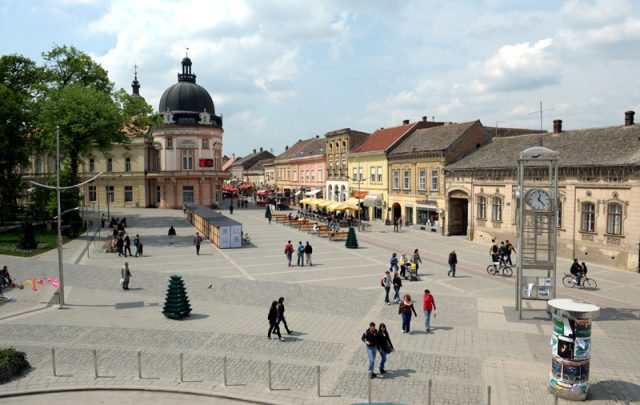 Сремска Митровица се налази у северозападном делу Србије, југозападном делу Војводине, на контакту трију различитих морфолошких целина: сремске равнице, мачванске равнице и фрушкогорског побрђа. Сремска Митровица има географски положај на 44 степени и 58 минута северне географске ширине и 19 степени 36 минута источне географске дужине и простире се по јужном ободу сремске лесне терасе и на алувијалној равни леве обале реке Саве, на просечној надморској висини од 82 м.Градско насеље заправо је конурбација три насеља: Сремске Митровице као централне урбане целине, суседне Мачванске Митровице на десној обали реке Саве и највећег села по броју становника у Србији, Лаћарка, на западу. Град се  налази  на  веома  повољном месту,свега 75 км од главног града земље, Београда, са којим га везује ауто-пут Е-70 европског значаја. Са Београдом је град повезан и једином двоколосечном пругом у држави. Од покрајинског седишта, Новог Сада, удаљен је 50 км. Од границе са републиком Хрватском град је удаљен 35 км. По овоме је Сремска Митровица најближа Западу од свих окружних средишта наше земље.Град је настао на месту у коме  се копнени путеви који воде са Балкана и Београда ка истоку и ка  Хрватској на западу, укрштају са  воденим путем (река Сава).У прошлости су делови источно и западно од града били изузетно мочварни и тешко приступачни, па је ово место било погодно за прелазак преко реке и управу над њом у овом делу тока. Ова околност је била и битна са становишта одбране, јер су околне мочваре биле и "природни бедем" у ратним временима. Сремска Митровица је град са веома дугим континуитетом живота, у којем је неколико пута мењала не само своје име него и своју физиономију: испрва древно илирско-келтско насеље, затим антички град и престоница, средњовековна варош са много господара, оријентална паланка са минаретима, пуковско граничарско место, занатски – трговачки центар у доба грађанског просперитета и, најзад, савремен индустријски град. 3.2 ДЕМОГРАФСКИ ПОДАЦИ Према подацима Пописа 2011 у граду С.Митровица живи  79.940 становника. Кретање броја  становника града Сремске Митровице у пописним периодима показује негативан тренд. Поред Срба, који чине преко 80 % укупног становништва , у Сремској Митровици живи велики број Хрвата, Мађара, Украјинаца, Русина и Рома. Овакав национални састав становништва, Сремској Митровици даје карактер мултикултуралног и мултиетничког града.Просечна старост становништва општине Сремска Митровица је 39,5 године.Скоро ½ укупно броја становника припада старосној  категорији од 30-64 године ( 48,41%). Деца, до 19 година су заступљена са 22,70%, млади ( 19-29 година) са 13,63%, док  су стари, изнад 65 година заступљени са 15,26%.Извор података – Републички завод за статистику Извор података – Републички завод за статистик 					Извор података – Републички завод за статистик3.3 ПОДАЦИ О КОРИСНИЦИМА СОЦИЈАЛНЕ ЗАШТИТЕ  На евиденцији центра за социјални рад у 2019.години било је укупно  6841 корисник -  1984  деце,  501 младих, 3207  одраслих  лица и  1149 старих .Анализирајући статистички извештај запажа се да је највећи број корисника из свих корисничких група пренет из претходне године (5045). Реактивираних корисника у 2019.години било је 672, а током извештајног периода  евидентирано је 764 корисника који до тада нису били у систему социјалне заштите. Током извештајног периода, у пасиву је стављено 1289 корисника, па је на дан 31.12.2019.године на евиденцији Центра било 5552 корисника. Што се тиче узрасних група највише је корисника из групације одраслих, затим старијих и деце, док је најмање корисника из групе младих. Уочава се да је у укупном броју корисника  заступљено нешто више жена (3620) у односу на број мушкараца (3221) и да највише корисника има са завршеном средњом школом. Када говоримо о пребивалишту корисника,  можемо истаћи да је сеоско становништво заступљеније у односу на  градско. 3.4 ПОСТОЈЕЋЕ УСЛУГЕ СОЦИЈАЛНЕ ЗАШТИТЕ  У складу са Одлуком о правима грађана у области социјалне заштите на територији  града Сремска Митровица, финансирају се следеће услуге и мере подршке: једнократне новчане помоћи социјално најугроженијима – за задовољење основних животних потреба, за куповину огревног дрвета за старе, за куповину лекова и лечење, за хигијенске пакете.; обезбеђивање  опреме  за смештај у установу социјалне заштите  и хранитељску породицу; пружање услуге  Помоћи у кући -  за одрасла и стара лица и теже покретне особе са подручја Сремске и Мачванске Митровице, као и старим, болесним и социјално угроженим  житељима села; пружање услуге смештаја у Прихватилиште и Прихватну станицу; пружање услуге смештања  у сигурну кућу жртава насиља у породици, Дневни боравак за децу, омладину и одрасле са сметњама у развојупружање услуге Саветовалишта за брак и породицу пружање услуге  Кућа на пола пута (становање уз подршку за младе који се осамостаљују)пратилац за личну помоћ детету и ученикуСоцијално становање у заштићеним условимаКроз активности Црвеног крста обезбеђена је припрема и достава хране корисницима Народне кухиње али и неке друге активности ове организације, у области здравствене и социјалне заштите. Током протекле године, за  социјално најугроженијих становника Сремске и Мачванске Митровице и Лаћарка ( њих преко 480), свакодневно је припреман по један топли оброк дневно, док је најугроженијим становницима села,  сваког месеца  дистрибуирано око 200 месечних  ланч пакета.3.5  КЉУЧНИ ПАРТНЕРИ У ЛОКАЛНОЈ СОЦИЈАЛНОЈ ПОЛИТИЦИ3.6 КЉУЧНИ ПРОБЛЕМИ У ОБЛАСТИ СОЦИЈАЛНЕ ЗАШТИТЕ  У процесу обраде података анализиране су заинтересоване стране: кључни партнери у планирању и спровођењу Стратегије развоја социјалне заштите у  Сремској Митровици и крајњи корисници услуга социјалне заштите. Подаци су анализирани уз помоћ технике SWOT анализе и идентификоване су следеће снаге, слабости, могућности и претње:3.7 ПРИОРИТЕТНЕ ЦИЉНЕ ГРУПЕ  ОДЕЉАК 4  - ВИЗИЈА4.1 ВИЗИЈА4.2 ПРИНЦИПИ И ВРЕДНОСТИОДЕЉАК 5  - ЦИЉЕВИ СТРАТЕГИЈЕ РАЗВОЈА СИСТЕМА СОЦИЈАЛНЕ ЗАШТИТЕ5.1  ОПШТИ ЦИЉ 5.2 ПОСЕБНИ ЦИЉЕВИ ОДЕЉАК 6  - МЕРЕ ЗА ПОСТИЗАЊЕ ЦИЉЕВА СТРАТЕГИЈЕ РАЗВОЈА СИСТЕМА СОЦИЈАЛНЕ ЗАШТИТЕ АКЦИОНИ ПЛАНОДЕЉАК 7  - ПРАЋЕЊЕ И ИЗВЕШТАВАЊЕПраћење имплементације Стратегије развоја социјалне заштите Града Сремске Митровице за период  2021-2025 биће реализовано континуирано, кроз инструменте и механизме који су већ функционални на нивоу локалне самоуправе: финансирање услуга социјалне заштите и праћење њиховог рада кроз извештавање, финансирање редовних делатности, програма и пројеката у области социјалне заштите и праћење њиховог рада кроз редовно извештавање. Праћење реализације општег и посебних циљева вршиће се израдом годишњег извештаја који садржи и квантитативне и квалитативне податке за све циљне групе дефинисане Стратегијом. Целукупна оцена ефеката планираних услуга и мера биће предмет екстерне евалуације која ће бити обезбеђена по истеку важења овог документа. Потребно је да Градоначелница, по усвајању Стратегије, именује Тим за праћење реализације овог документа. Задаци Тима обухватиће: праћење реализације, ревизију документа по потреби, израду акционих планова и извештаја о њиховој реализацији. Тим ће имати одговорно лице – координатора Тима. Градоначелница ће у формирању тима одредити координатора за послове праћења и извештавања. Тим ће бити сачињен од чланова које ће предложити носиоци реализације мера из документа. За процену потребе финансијских средстава и осталих нематеријалних ресурса, биће одговорна  Управа за социјалну заштиту и заштиту животне срединеРокове за спровођење мера и начин обезбеђивања средстава припремаће на годишњем нивоу Управа за социјалну заштиту и заштиту животне средине, у партнерству са Тимом .ОДЕЉАКСТРАНАОдељак 1 - УВОД1.1. Уводна реч Градоначелнице1.1. Радна група за израду Стратегије развоја система социјалне заштите Града Сремска МитровицаОдељак 2 – ЗАКОНОДАВНИ ОКВИРОдељак 3 - ОПИС ПОСТОЈЕЋЕГ СТАЊА3.1. Општи подаци 3.2. Демографски подаци3.3. Подаци о корисницима социјалне заштите3.4  Постојеће услуге социјалне заштите3.5. Локални актери и постојећи капацитети3.6.  Кључни проблеми у области социјалне заштите3.7.  Приоритетне циљне групеОдељак 4 -  ВИЗИЈА4.1 Визија развоја система социјалне заштите 4.2 Принципи и вредности система социјалне заштитеОдељак 5 – ЦИЉЕВИ СТРАТЕГИЈЕ РАЗВОЈА СОЦИЈАЛНЕ ЗАШТИТЕ5.1 Општи циљ 5.2 Посебни циљевиОдељак 6 – МЕРЕ  ЗА ПОСТИЗАЊЕ ЦИЉЕВА СТРАТЕГИЈЕ РАЗВОЈА СОЦИЈАЛНЕ ЗАШТИТЕОдељак 7 – ПРАЋЕЊЕ И ИЗВЕШТАВАЊЕБрој корисника ЦСРБрој корисника ЦСРБрој корисника ЦСРБрој корисника ЦСРБрој корисника ЦСРБрој корисника ЦСРБрој корисника ЦСР8. Укупан број корисника у регистру ЦСР на активној евиденцији у току године према старости и полу8. Укупан број корисника у регистру ЦСР на активној евиденцији у току године према старости и полу8. Укупан број корисника у регистру ЦСР на активној евиденцији у току године према старости и полу8. Укупан број корисника у регистру ЦСР на активној евиденцији у току године према старости и полу8. Укупан број корисника у регистру ЦСР на активној евиденцији у току године према старости и полу8. Укупан број корисника у регистру ЦСР на активној евиденцији у току године према старости и полу8. Укупан број корисника у регистру ЦСР на активној евиденцији у току године према старости и полуКорисници по узрасту Број корисника на активној евиденцији у току извештајног периода (01.01. - 31.12.) Број корисника на активној евиденцији у току извештајног периода (01.01. - 31.12.) УкупноБрој корисника на активној евиденцији 31.12. Број корисника на активној евиденцији 31.12. УкупноКорисници по узрасту MЖ УкупноMЖ УкупноДеца (0-17) 102196319847337071440Млади (18-25) 235266501159212371Одрасли (26-64) 157516323207132414302754Старији (65 и више) 3907591149333654987Укупно3221362068412549300355529.Корисници на активној евиденцији ЦСР у току године према пребивалишту корисника, полу и старости9.Корисници на активној евиденцији ЦСР у току године према пребивалишту корисника, полу и старости9.Корисници на активној евиденцији ЦСР у току године према пребивалишту корисника, полу и старости9.Корисници на активној евиденцији ЦСР у току године према пребивалишту корисника, полу и старости9.Корисници на активној евиденцији ЦСР у току године према пребивалишту корисника, полу и старости9.Корисници на активној евиденцији ЦСР у току године према пребивалишту корисника, полу и старости9.Корисници на активној евиденцији ЦСР у току године према пребивалишту корисника, полу и старостиСтаросне групе Градско Градско ОсталоОсталоУкупно Градско Укупно ОсталоСтаросне групе MЖMЖУкупно Градско Укупно ОсталоДеца              (0-17) 7066643152991370614Млади          (18-25) 1601747592334167Одрасли      (26-64) 980103759559520171190Старији      (65 и више) 215437175322652497Укупно206123121160130843732468Флуктуација корисника ЦСРФлуктуација корисника ЦСРФлуктуација корисника ЦСРФлуктуација корисника ЦСРФлуктуација корисника ЦСРФлуктуација корисника ЦСР10. Кретање броја корисника у ЦСР у току године10. Кретање броја корисника у ЦСР у току године10. Кретање броја корисника у ЦСР у току године10. Кретање броја корисника у ЦСР у току године10. Кретање броја корисника у ЦСР у току године10. Кретање броја корисника у ЦСР у току годинеПренети Новоевидентирани Реактивирани УкупноСтављени у пасивуДеца (0-17) 14212962671984544Млади (18-25) 4033860501130Одрасли (26-64) 26652682743207453Старији (65 и више) 916162711149162Укупно540576467268411289ДЕЦАДЕЦАДЕЦАДЕЦАДЕЦАДЕЦАДЕЦА11.Број деце на активној евиденцији ЦСР у току године и на дан 31.12. према узрасту и полу11.Број деце на активној евиденцији ЦСР у току године и на дан 31.12. према узрасту и полу11.Број деце на активној евиденцији ЦСР у току године и на дан 31.12. према узрасту и полу11.Број деце на активној евиденцији ЦСР у току године и на дан 31.12. према узрасту и полу11.Број деце на активној евиденцији ЦСР у току године и на дан 31.12. према узрасту и полу11.Број деце на активној евиденцији ЦСР у току године и на дан 31.12. према узрасту и полу11.Број деце на активној евиденцији ЦСР у току године и на дан 31.12. према узрасту и полуУзрасне групе Укупан број деце Укупан број деце УкупноБрој деце на дан 31.12. Број деце на дан 31.12. УкупноУзрасне групе М Ж УкупноМ Ж Укупно0 - 2  10010420473751483 - 5 1461432891141052196 - 14 49447797135736872515-17 281239520189159348Укупно10219631984733707144012. Број деце у ЦСР према корисничким групама/поступцима и узрасту у току године12. Број деце у ЦСР према корисничким групама/поступцима и узрасту у току године12. Број деце у ЦСР према корисничким групама/поступцима и узрасту у току године12. Број деце у ЦСР према корисничким групама/поступцима и узрасту у току године12. Број деце у ЦСР према корисничким групама/поступцима и узрасту у току године12. Број деце у ЦСР према корисничким групама/поступцима и узрасту у току годинеКорисничке групе                                                                    Узраст Узраст Узраст Узраст УкупноКорисничке групе                                                                    0-23-56-1415-17УкупноДеца под старатељством (сва деца под старатељством)6107950145Деца жртве насиља и занемаривања 394215165297Деца са неадекватним родитељским старањем 912433296Деца са проблемима у понашању и у сукобу са законом 001898116Деца чији се родитељи споре око вршења родитељског права 524611829245Деца чије су породице корисници НСП и других видова материјалног  давања 751515382401004Деца ОСИ 511252263Деца у поступцима одређивања личног имена 30003Деца у поступцима располагања имовином 034411Деца у поступцима: сагаласност за малолетнички брак 00011Деца жртве трговине људима 00000Деца страни држављани без пратње 0002222Деца која живе и раде на улици (деца улице) 00000Деца повратници/из реадмисије 00000Остала деца  20389140189Укупно20931310676032192ПУНОЛЕТНИ КОРИСНИЦИПУНОЛЕТНИ КОРИСНИЦИПУНОЛЕТНИ КОРИСНИЦИПУНОЛЕТНИ КОРИСНИЦИПУНОЛЕТНИ КОРИСНИЦИПУНОЛЕТНИ КОРИСНИЦИ13. Број пунолетних корисника у ЦСР према корисничким групама и старости у току године13. Број пунолетних корисника у ЦСР према корисничким групама и старости у току године13. Број пунолетних корисника у ЦСР према корисничким групама и старости у току године13. Број пунолетних корисника у ЦСР према корисничким групама и старости у току године13. Број пунолетних корисника у ЦСР према корисничким групама и старости у току године13. Број пунолетних корисника у ЦСР према корисничким групама и старости у току годинеКорисничке групе Млади (18 - 25) Одрасли (26 - 64) Старији (65 - 79) Старији (80 и више) УкупноОсобе под старатељством - сви пунолетни корисници под старатељством: и у породици и на смештају 161235825222Жртве насиља, занемаренe особe и у ризику од занемаривања 311704414259Особе које се споре око вршења родитељског права 4226410307Особе са инвалидитетом 452295932365Особа са друштвено неприхватљивим понашањем 397421116Особе које имају потребе за смештајем -домски или породични смештај 19845353209Материјално угрожене особе 3072220242592828Страни држављани и лица без држављанства у потреби за социјалном заштитом 00000Жртве трговине људима 01001Бескућници 02002Остали 10311354281956Укупно5093478813465526514.Број пунолетних корисника на евиденцији ЦСР према радном статусу и старости на дан 31.12.14.Број пунолетних корисника на евиденцији ЦСР према радном статусу и старости на дан 31.12.14.Број пунолетних корисника на евиденцији ЦСР према радном статусу и старости на дан 31.12.14.Број пунолетних корисника на евиденцији ЦСР према радном статусу и старости на дан 31.12.14.Број пунолетних корисника на евиденцији ЦСР према радном статусу и старости на дан 31.12.Старост корисника Статус запослености Статус запослености Статус запослености Статус запослености Старост корисника Незапослен Запослен Пензионер Нема података Млади 18680177Одрасли 20372037660Укупно22232837837 15. Број старијих корисника на евиденцији ЦСР према радном статусу у на дан 31.12. 15. Број старијих корисника на евиденцији ЦСР према радном статусу у на дан 31.12. 15. Број старијих корисника на евиденцији ЦСР према радном статусу у на дан 31.12. 15. Број старијих корисника на евиденцији ЦСР према радном статусу у на дан 31.12. 15. Број старијих корисника на евиденцији ЦСР према радном статусу у на дан 31.12.Старост корисника Запослен Пензионер Није остварио/ла право на пензију Нема података Старији (65+) 32518564816. Број пунолетних корисника на евиденцији ЦСР према образовању и старости на дан 31.12.16. Број пунолетних корисника на евиденцији ЦСР према образовању и старости на дан 31.12.16. Број пунолетних корисника на евиденцији ЦСР према образовању и старости на дан 31.12.16. Број пунолетних корисника на евиденцији ЦСР према образовању и старости на дан 31.12.16. Број пунолетних корисника на евиденцији ЦСР према образовању и старости на дан 31.12.16. Број пунолетних корисника на евиденцији ЦСР према образовању и старости на дан 31.12.Старост корисника Ниво образовања Ниво образовања Ниво образовања Ниво образовања Ниво образовања Ниво образовања Старост корисника Без завршене OŠ Завршена OŠ Завршена средња школа Завршена виша школа Нема података УкупноМлади18114410198371Одрасли8725052822010752754Старији31042262607987Укупно12006613492218804112ОСОБЕ СА ИНВАЛИДИТЕТОМОСОБЕ СА ИНВАЛИДИТЕТОМОСОБЕ СА ИНВАЛИДИТЕТОМОСОБЕ СА ИНВАЛИДИТЕТОМОСОБЕ СА ИНВАЛИДИТЕТОМОСОБЕ СА ИНВАЛИДИТЕТОМОСОБЕ СА ИНВАЛИДИТЕТОМОСОБЕ СА ИНВАЛИДИТЕТОМ17. Особе са инвалидитетом на евиденцији ЦСР у току године, према старости и полу17. Особе са инвалидитетом на евиденцији ЦСР у току године, према старости и полу17. Особе са инвалидитетом на евиденцији ЦСР у току године, према старости и полу17. Особе са инвалидитетом на евиденцији ЦСР у току године, према старости и полу17. Особе са инвалидитетом на евиденцији ЦСР у току године, према старости и полу17. Особе са инвалидитетом на евиденцији ЦСР у току године, према старости и полу17. Особе са инвалидитетом на евиденцији ЦСР у току године, према старости и полу17. Особе са инвалидитетом на евиденцији ЦСР у току године, према старости и полуСтарост Старост Старост Старост Мушки Женски УкупноУкупноУкупноДеца Деца Деца Деца 2934636363Млади Млади Млади Млади 3312454545Одрасли Одрасли Одрасли Одрасли 13099229229229Старији Старији Старији Старији 3655919191УкупноУкупноУкупноУкупно22820042842842818. Број особа са инвалидитетом у ЦСР у току године према врсти инвалидитета и старости18. Број особа са инвалидитетом у ЦСР у току године према врсти инвалидитета и старости18. Број особа са инвалидитетом у ЦСР у току године према врсти инвалидитета и старости18. Број особа са инвалидитетом у ЦСР у току године према врсти инвалидитета и старости18. Број особа са инвалидитетом у ЦСР у току године према врсти инвалидитета и старости18. Број особа са инвалидитетом у ЦСР у току године према врсти инвалидитета и старости18. Број особа са инвалидитетом у ЦСР у току године према врсти инвалидитета и старости18. Број особа са инвалидитетом у ЦСР у току године према врсти инвалидитета и старостиВрста инвалидитета Врста инвалидитета Врста инвалидитета Врста инвалидитета Старосна структура Старосна структура Старосна структура Старосна структура Старосна структура Старосна структура Старосна структура УкупноУкупноВрста инвалидитета Врста инвалидитета Врста инвалидитета Врста инвалидитета Деца Млади Одрасли Одрасли Одрасли Старији Старији УкупноУкупноТелесни инвалидитет Телесни инвалидитет Телесни инвалидитет Телесни инвалидитет 14934343417177474Интелектуални инвалидитет Интелектуални инвалидитет Интелектуални инвалидитет Интелектуални инвалидитет 479797971717125125Сензорни инвалидитет Сензорни инвалидитет Сензорни инвалидитет Сензорни инвалидитет 105171717994141Первазивни развојни поремећаји, .... Первазивни развојни поремећаји, .... Первазивни развојни поремећаји, .... Первазивни развојни поремећаји, .... 100000011Вишеструки инвалидитет Вишеструки инвалидитет Вишеструки инвалидитет Вишеструки инвалидитет 3321222115757Ментална обољења Ментална обољења Ментална обољења Ментална обољења 137979794747130130УкупноУкупноУкупноУкупно6345229229229919142842819. Број особа са инвалидитетом на евиденцији ЦСР који су на дан 31.12. користили услуге смештаја у установама социјалне заштите или у породичном смештају, према врсти смештаја и узрасту19. Број особа са инвалидитетом на евиденцији ЦСР који су на дан 31.12. користили услуге смештаја у установама социјалне заштите или у породичном смештају, према врсти смештаја и узрасту19. Број особа са инвалидитетом на евиденцији ЦСР који су на дан 31.12. користили услуге смештаја у установама социјалне заштите или у породичном смештају, према врсти смештаја и узрасту19. Број особа са инвалидитетом на евиденцији ЦСР који су на дан 31.12. користили услуге смештаја у установама социјалне заштите или у породичном смештају, према врсти смештаја и узрасту19. Број особа са инвалидитетом на евиденцији ЦСР који су на дан 31.12. користили услуге смештаја у установама социјалне заштите или у породичном смештају, према врсти смештаја и узрасту19. Број особа са инвалидитетом на евиденцији ЦСР који су на дан 31.12. користили услуге смештаја у установама социјалне заштите или у породичном смештају, према врсти смештаја и узрасту19. Број особа са инвалидитетом на евиденцији ЦСР који су на дан 31.12. користили услуге смештаја у установама социјалне заштите или у породичном смештају, према врсти смештаја и узрасту19. Број особа са инвалидитетом на евиденцији ЦСР који су на дан 31.12. користили услуге смештаја у установама социјалне заштите или у породичном смештају, према врсти смештаја и узрасту19. Број особа са инвалидитетом на евиденцији ЦСР који су на дан 31.12. користили услуге смештаја у установама социјалне заштите или у породичном смештају, према врсти смештаја и узрасту19. Број особа са инвалидитетом на евиденцији ЦСР који су на дан 31.12. користили услуге смештаја у установама социјалне заштите или у породичном смештају, према врсти смештаја и узрасту Врста смештаја  Врста смештаја  Врста смештаја  Врста смештаја Старосна структура Старосна структура Старосна структура Старосна структура Старосна структура Старосна структура Старосна структура  Врста смештаја  Врста смештаја  Врста смештаја  Врста смештаја Деца Млади Одрасли Одрасли Одрасли Старији Старији Смештај у прихватилишту /прихватној станици Смештај у прихватилишту /прихватној станици Смештај у прихватилишту /прихватној станици Смештај у прихватилишту /прихватној станици 0000000Смештај у сродничкој старатељској породици Смештај у сродничкој старатељској породици Смештај у сродничкој старатељској породици Смештај у сродничкој старатељској породици 0122211Смештај у хранитељској (сродничкој и другој хранитељској) породици Смештај у хранитељској (сродничкој и другој хранитељској) породици Смештај у хранитељској (сродничкој и другој хранитељској) породици Смештај у хранитељској (сродничкој и другој хранитељској) породици 1033311Смештај у установи социјалне заштите Смештај у установи социјалне заштите Смештај у установи социјалне заштите Смештај у установи социјалне заштите 335858581515УкупноУкупноУкупноУкупно44636363171720.Број особа са инвалидитетом на евиденцији ЦСР, који су у току године смештени у установу социјалне заштите (нови корисници) или у породични смештај према врсти смештаја и узрасту- 0 лица20.Број особа са инвалидитетом на евиденцији ЦСР, који су у току године смештени у установу социјалне заштите (нови корисници) или у породични смештај према врсти смештаја и узрасту- 0 лица20.Број особа са инвалидитетом на евиденцији ЦСР, који су у току године смештени у установу социјалне заштите (нови корисници) или у породични смештај према врсти смештаја и узрасту- 0 лица20.Број особа са инвалидитетом на евиденцији ЦСР, који су у току године смештени у установу социјалне заштите (нови корисници) или у породични смештај према врсти смештаја и узрасту- 0 лица21. Број припадника ромске националности на евиденцији ЦСР у току године, према старости и полу21. Број припадника ромске националности на евиденцији ЦСР у току године, према старости и полу21. Број припадника ромске националности на евиденцији ЦСР у току године, према старости и полу21. Број припадника ромске националности на евиденцији ЦСР у току године, према старости и полу21. Број припадника ромске националности на евиденцији ЦСР у току године, према старости и полу21. Број припадника ромске националности на евиденцији ЦСР у току године, према старости и полу21. Број припадника ромске националности на евиденцији ЦСР у току године, према старости и полуСтарост Мушки Женски УкупноУкупноУкупноУкупноДеца 6864132132132132Млади 161531313131Одрасли 544296969696Старији 314444Укупно141122263263263263Табела 22 – постојеће услуге социјалне заштите и број корисника услугеТабела 22 – постојеће услуге социјалне заштите и број корисника услугеТабела 22 – постојеће услуге социјалне заштите и број корисника услугеКАТЕГОРИЈА ЛОКАЛНИХ СОЦИЈАЛНИХ УСЛУГАКАТЕГОРИЈА ЛОКАЛНИХ СОЦИЈАЛНИХ УСЛУГАПОСТОЈЕЋЕ СОЦИЈАЛНЕ УСЛУГЕ И БРОЈ КОРИСНИКА УСЛУГЕГрупа УСЛУГЕПОСТОЈЕЋЕ СОЦИЈАЛНЕ УСЛУГЕ И БРОЈ КОРИСНИКА УСЛУГЕоДневне услуге у заједнициПомоћ у кући за стареПомоћ и нега у кући за старе.Пружалац услуге –  Центар за социјални рад ”Сава”Број корисника услуге – 110 лица` оДневне услуге у заједнициДневни боравак (за децу, одрасле и старије)Дневни боравак за децу,  одрасле и старије са сметњама у развојуПружалац услуге –  Школа за основно и средње образовање  ”Радивој Поповић”Број корисника услуге –  32 лицаоДневне услуге у заједнициЛични пратилац детета (за децу са сметњама у развоју и инвалидитетом)Пружалац услуге - Школа за основно и средње образовање  „Радивој Поповић“Број корисника услуге – 30 лицаоДневне услуге у заједнициСвратиште (за децу улице односно децу која живе и раде на улици) Није успостављена услугаУслуге подршке за самостални животПерсонална асистенција за одрасле особе с инвалидитетомНије успостављена услугаУслуге подршке за самостални животСтановање уз подршку за младе који се осамостаљују односно напуштају систем социјалне заштите Пружалац услуге –  Центар за социјални рад ”Сава”Број корисника услуге – 2 лицаУслуге подршке за самостални животСтановање уз подршку за особе с инвалидитетом - Није успостављена услугаУслуге смештајаСмештај у прихватилиште ( прихватилиште за децу, за жене, одрасла и стара лица) Привремени смештај у сигурну кућу за жене жртве насиља у породици (  Сремска сигурна кућа)Пружалац услуге –  Центар за социјални рад ”Сава”Услуге смештаја”Предах” смештајНије успостављена услугаСаветодавно – терапијске услуге и социјално едукативне услуге Саветовалиште (Интензивне услуге подршке породици која је у кризи кроз саветовање и подршку родитељима, хранитељима и усвојитељима, породици која се стара о свом детету или одраслом члану породице с тешкоћама у развоју, одржавање породичних односа и поновно спајање породице, саветовање и подршку у случајевима насиља, породичне терапије и медијације, СОС телефоне, активацији и друге саветодавне и едукативне активности)Саветовалиште за брак и породицу у оквиру Центра за социјални рад ”Сава”Саветодавно – терапијске услуге и социјално едукативне услуге Породични саветник - Породични сарадник није стандардизована услуга, али је ипак важна са аспекта превенције ризика од издвајања детета из породицеНије успостављена услугаОстале услугеКлубови (за стара лица, за одрасле особе са инвалидитетом, за децу са сметњама у развоју)Није успостављена услугаОстале услугеОстале услугеР.брСекторПреглед ситуације 1.Локална самоуправаГрадска управа за социјалну заштиту и заштиту животне средине– 17 запослених ( 15 на неодређено 2 на одређено време)У оквиру  ове Управе, ангажован је  службеник на пословима социјалне заштите .Канцеларија за смањење сиромаштва – формирана 2017.године у којој је запослен 1 радник Центра за социјални рад..  Канцеларија спроводи мере радног ангажовања радно способни корисника новчане социјалне помоћи, као и другог социјално угроженог становништва, које добија надокнаду у натури, у виду хране и средстава за хигијену.Интер-ресорна комисија за процену потреба за пружањем додатне образовне, здравствене или социјалне подршке детету формирана је 2010.године, и у њен састав су укључени: педијатар из Развојног саветовалишта Дома здравља, школски психолог, социјални радник, дефектолог и правник –координатор.2.Социјална заштитаЦСР „Сава“ С.Митровица – Одлуком Владе РС о максималном броју запослених Центру за социјални рад "Сава" Сремска Митровица одобрено је укупно 25 радника који би радни однос засновали на неодређено време, а распоређени су на пословима који су поверени од стране Републике која их и финансира. Сви стручни радници су лиценцирани. Из Буџета Града, финансирају се лични доходци за 8 радника на неодређено време и 1 радника на одређено време. Центар за социјални рад решењем Министарства надлежног за послове социјалне заштите, број 022-02-00418/2016-19 од 12.09.2016.г.,  добио је  лиценцу за  «Помоћ у кући и негу» за одрасла и старија лица, на период од шест година и то од 12.09.2016.г. до 12.09.2022. године. На пословима Помоћи у кући и неге за одрасла и старија лица, осим три геронтодомаћице/геронтодомаћин на неодређено време, Уговором о привременим и повременим пословима ангажовано је још 13 геронтодомаћица/геронтодомаћина, који том услугом покривају потребе корисника на територији свих сеоских месним заједница Града Сремска Митровица. Све геронтодомаћице/геронтодомаћини поседују лиценцу за рад.. У Прихватилишту за смештај жена и деце, жртава породичног насиља  „Сремска сигурна кућа“, на основу Уговора о делу, ангажовано је пет извршилаца. Сви стручни радници су лиценцирани, а што се тиче услуге, процес лиценцирања је у току од септембра 2017.године.  У поступку лиценцирања, кључна препрека је захтев за закључење уговора о раду за све раднике  Сигурне куће, што је до сада било немогуће, због важења Уредбе о забрани запошљавања.Центар поседује трособан комфоран стан површине 64,60 м2, комплетно опремљен потребним намештајем по стандардима  услуге „Становање уз подршку за младе који се осамостаљују“. Услуга је у поступку лиценцирања.Од стране Града, ЦСР су поверене на управљање 2 зграде са укупно 74 стамбене јединице  у оквиру услуге смештаја „Социјално становање у заштићеним условима“ . У првој згради смештене су 34 породице социјално угрожених избеглих и интерно расељених лица и породица и социјално угрожених лица и породица из локалне заједнице . У другу зграду усељено је 40 породица   социјално  угрожених  избеглих и прогнаних лица. Током 2020. године усељена је и трећа зграда са 30 станова, са могућношћу откупа , за избегла и прогнана лица и породице .У вршењу јавних овлашћења, Центар у складу са законом одлучује о : остваривању права на новчану социјалну помоћ; остваривању права на додатак за помоћ и негу другог лица; остваривању права на помоћ за оспособљавање за рад; остваривању права на смештај у установу социјалне заштите; остваривању права на смештај одраслог лица у другу породицу; хранитељству; усвојењу; мерама старатељске заштите; одређивању и промени личног имена детета; мерама превентивног надзора над вршењем родитељског права; мерама корективног надзора над вршењем родитељског права. У вршењу јавних овлашћења, Центар у складу са законом, обавља следеће послове: доставља налаз и стручно мишљење, на захтев суда у парницама у којима се одлучује о заштити права детета или о вршењу, односно лишењу родитељског права; спроводи поступак посредовања-медијације у породичним односима (мирење и нагодба) пружа помоћ у прибављању потребних доказа суду пред којим се води поступак у спору за заштиту од насиља у породици; спроводи поступак процене опште подобности хранитеља, усвојитеља и старатеља; врши пописе и процену имовине лица под старатељством; сарађује са јавним тужиоцем, односно судијом за малолетнике у избору и примени васпитних налога; подноси извештај о испуњењу васпитног налога јавном тужиоцу, односно судији за малолетнике; присуствује по одобрењу суда радњама у припремном поступку против малолетног учиниоца кривичног дела ; доставља мишљење суду пред којим се води кривични поступак против малолетника у погледу чињеница које се односе на узраст малолетника, чињеница потребних за оцену његове зрелости, испитује средину у којој и прилике у којима живи и друге околности које се тичу његове личности и понашања; присуствује седници већа за малолетнике и главном претресу у кривичном поступку против малолетног учиниоца кривичног дела ; обавештава суд надлежан за извршење заводске васпитне мере и орган унутрашњих послова када извршење не може да започне или да се настави због одбијања или бекства малолетника ; стара се о извршењу васпитних мера посебних обавеза; поверава извршење васпитне мере појачаног надзора од стране родитеља, усвојитеља или старатеља и указује помоћ у извршењу мере; поверава извршење васпитних мера појачаног надзора  другој породици и указује помоћ породици у коју је малолетник смештен; спроводи васпитну меру појачаног надзора од стране органа старатељства тако што брине о школовању малолетника, његовом запослењу одвајању из средине која на њега штетно утиче; лечењу и сређивању приликама у којима живи; стара се о извршењу васпитне мере појачаног надзора уз обавезу дневног боравка у установи за васпитање и образовање малолетника; доставља суду и јавном тужиоцу за малолетнике извештај о току извршења васпитних мера о чијем се извршењу ради; обавља друге послове утврђене законом; 3.ОбразовањеСистем васпитања и образовања је један од темељних система друштва. Зато је стварање система квалитетног васпитања и образовања у Граду Сремска Митровица претпоставка трајног успешног развитка. Систем васпитања и образовања у Граду Сремска Митровица мора баштинити сву позитивну националну педагошку и културну традицију наше земље, али и пратити савремена кретања у друштву и глобалне тенденције у образовању. На територији Града Сремска Митровица налази се 11 основних и 7 средњих школа. Неке основне школе имају и издвојена одељења у околним местима (21 школска зграда ). Настава се одвија у укупно 39 школских објеката. Радни процес се одвија у релативно сређеном стању, уз извесне проблеме у одређеним областима. Основна школа „Трива Витасовић Лебарник“ у Лаћарку је једина школа на територији Града Сремска Митровица која има педагошког асистента за ученике Ромске националности.Скоро све школске зграде изузев Медицинске школе ,,Драгиња Никшић", Основне школе „Добросав Радосављевић Народ“ у Мачванској Митровици и Основне школе „Јован Поповић, “грађене су шездесетих и седамдесетих година прошлог века, неке и раније. Стога је било ургентно издвајање знатног дела средстава потребних за реновирање и опремање школа, како би процес реформе образовања био што ефикаснији. Развој образовања захтевао је модернизовање опреме и наставних средстава у школама. Стање у школама 2005. године указало је да је опремљеност образовних институција варирала од школе до школе, али је генерално била испод потребног нивоа. Зато је било потребно извршити појачано опремање школа али и формирати специјалне центре који би могли пружати подршку за све школе у Граду Сремска Митровица по одређеним сегментима наставе. Фондација за талентоване ученике Град Сремска Митровица је установио Фондацију “Атанасије Стојковић“ са циљем организовања подршке младим и талентованим ученицима и студентима у смислу финансијске помоћи и организовања посебних образовних програма. Основни циљ и задатак образовних активности Фондације је брига о даровитим и ка науци усмереним и мотивисаним младим људима (ученицима и студентима) кроз непосредан ваншколски образовни рад као и унапређење интегралне наставе у садржајном и методолошком погледу и њено инкорпорирање у редован образовни процес. Основни организациони облик стипендирања талентованих ученика и студената је такође Фонд „ Атанасије Стојковић“ Фондација даје стипендије са циљем дугорочне материјалне подршке талентованим ученицима и студентима и развоју програма рада са њима. За унапређање образовног процеса у Граду Сремска Митровица у складу са стандардима европског образовања планиран је програм остваривања међународне сарадње кроз размену талентованих ученика, размену стручне и научне литературе, донације и организовање заједничких истраживачких пројеката са француским градом Невером и Бања Луком у Босни и Херцеговини.  Данас у Сремској Митровици - у региону Срема - егзистира само једна Висока школа, а то је Висока школа струковних студија за  васпитаче и пословне информатичаре „Сирмијум“ која наставља традицију школовања педагошких радника још од Учитељских школа  основаних  пре 35 година.  Ова школа има укупно 21 наставника, од чега су 50% доктори наука, а од преосталих радника, 40% магистара наука већ припрема докторате. Висока школа струковних студија за образовање васпитача и пословних информатичара у Сремској Митровици, Змај Јовина 29 је акредитовала студијски програм у трогодишњем трајању за образовање струковних васпитача и струковних пословних информатичара. 4.ЗдравствоДом здравља Сремска Митровица Службе: Опште медицине, за кућно лечење и здравствену негу, служба хитне медицинске помоћи, поливалентне патронаже, за лечење предшколске деце, за лечење школске деце и омладине, за жене, за здравствену заштиту радника,  стоматолошка служба, служба за снабдевање, правна, финансијска и техничка служба.Саветовалишта: Развојно, за жене, за дијабетес, за борбу против пушења.Ромска здравствена медијаторка ( која није здравствени радник) ради на повезивању здравственог система и Рома (бави се обезбеђивањем здравствених књижица и радом на вакцинацији деце, едукацијом и превентивним радом, спровођењем мера везаних за  женско репродуктивно здравље .... )5.ЗапошљавањеСедиште филијале за Сремски округ је у Сремској Митровици. Има 6 испостава и 46 запослених. Основна делатност је посредовање у запошљавању и осигурање у случају незапослености. Сем тога, у филијали постоји и Одељење за програме запошљавања, предузетнике и обуку.ПРЕДНОСТИНЕДОСТАЦИразвијени ресурси за пружање локалних социјалних услугадоступност постојећих услуга лицима из осетљивих категоријапостојање локалних социјалних услуга за лица из различитих осетљивих категорија међусобна сарадња институција и организација у циљу подршке лицима из осетљивих групаподршка локалне самоуправе у развоју локалне социјалне политике и помоћи лицима из осетљивих категорија слаба информисаност корисника о могућности остваривања правапасивност корисника услуганедовољна укљученост приватног сектора и НВО у пружању услуга социјалне заштите недовољно коришћење алтернативних извора финансирањанедовољно локалних ресурса ( материјални, технички, финансијски) за ефикаснију подршку лицима из осетљивих групанедовољан ангажман организација цивилног друштвау у пружању услугаМОГУЋНОСТИПРЕТЊЕУвођење иновативних  услуга кроз сарадњу са другим локалним и националним актерима из области социјалне заштитеАктивнија улога корисника у креирању програма намењених њиховом јачању Коришћење домаћих и ЕУ фондова за локалне социјалне услугеПовећање обухвата постојећих  услуга и увођење нових, како би што више грађана који су у стању потребе добили помоћБоља сарадња са невладиним секторомНедостатак донаторских средстава за све категорије лица из осетљивих групаКонтинуирано повећање броја лица у категорији социјално – материјално  угрожених због економске кризе Смањена издавања из локалног буџета услед економске кризеПОСЕБНИ ЦИЉЕВИПОКАЗАТЕЉ УЧИНКАПОЛАЗНА ВРЕДНОСТЦИЉАНА ВРЕДНОСТИЗВОР ВЕРИФИКАЦИЈЕРазвој и ефикаснији приступ постојећим услугама социјалне заштитеБрој корисника социјалне услуге Тренутни број корисника услуга социјалне заштите приказан у Табели 22Повећање за  10%Годишњи извештај пружалаца услугеРазвој и ефикаснији приступ постојећим услугама социјалне заштитеТериторија обухваћена социјалном услугом намењеној старим лицимаТренутно се пружа 6 социјалних услуга Закључно са 2025.  укупно  се пружа 8 социјалних услугаГодишњи извештаји о мониторингу услуга и имплементацији Стратегије Развој и ефикаснији приступ постојећим услугама социјалне заштитеБрој услуга за унапређење приступачности постојећих социјалних услуга Тренутно не постоје институционализоване услуге које се баве  повећањем нивоа приступачности постојећих услуга социјалне заштите. Закључно са 2025. годином - укупно  2 нове  услуге за подршку корисницима кроз повећање приступачности локалних социјалних услуга Годишњи извештаји о мониторингу услуга и имплементацији Стратегије Успостављање мреже социјалних услуга за подршку социјално осетљивим категоријама становништва кроз успостављање нових и иновативних локалних социјалних услугаБрој нових услуга социјалне заштите Почетна вредност за нове услуге – 0 услугаЛиста постојећих услуга дата у Табели 22. Закључно са 2025 је укупно  2 нове  услуге Годишњи извештај пружалаца услугеУспостављање мреже социјалних услуга за подршку социјално осетљивим категоријама становништва кроз успостављање нових и иновативних локалних социјалних услугаБрој корисника нових услуга социјалне заштите Почетна вредност за кориснике нових услуга – о лица Новим услугама обухваћено 30% од идентификованих корисника, са листе чекања  Годишњи извештај пружалаца услугеОбезбеђивање ресурса и других предуслова за успешно и ефикасно  спровођење локалне социјалне политикеБрој пројеката са којим се конкурисало на екстерне изворе финансирањаТренутно нема планског конкурисања за додатна финансијска средства код донатора Закључно са 2025 укупно 2  нове услуге су успостављене из екстерних извора финансирањаГодишњи извештаји о мониторингу услуга и имплементацији Стратегије Обезбеђивање ресурса и других предуслова за успешно и ефикасно  спровођење локалне социјалне политикеБрој партнерстава успостављен у циљу ефикаснијег коришћења постојећих ресурса и ефикасније коришћење екстерних ресурсаТренутно не постоје званична партнерства  Закључно са 2025. закључено укупно 10  меморандума о сарадњи са различитим институцијама, организацијама и представницима бизнис сектораИзвештај о евалуацији Стратегије Обезбеђивање ресурса и других предуслова за успешно и ефикасно  спровођење локалне социјалне политикеБрој нових пружалаца локалних социјалних услугаТренутно све услуге на локалном нивоу пружа  Центар за социјални рад и ШОСО „Радивоје Поповић“Лиценцирани пружаоци услуга спроводе свих 8 социјалних услугаИзвештај о евалуацији Стратегије Мере и активностиИндикаториНосиоциВремеФинансијска средства (РСД)ПОСЕБНИ ЦИЉ 1 -  Развој и ефикаснији приступ постојећим услугама социјалне заштитеПОСЕБНИ ЦИЉ 1 -  Развој и ефикаснији приступ постојећим услугама социјалне заштитеПОСЕБНИ ЦИЉ 1 -  Развој и ефикаснији приступ постојећим услугама социјалне заштитеПОСЕБНИ ЦИЉ 1 -  Развој и ефикаснији приступ постојећим услугама социјалне заштитеПОСЕБНИ ЦИЉ 1 -  Развој и ефикаснији приступ постојећим услугама социјалне заштитеПроширење услуге Помоћ у кућиБрој нових корисника услугеБрој нових места  (територијална распоређеност) где се услуга пружаЦентар за социјални рад и организације цивилног друштва20212022 – 2025- континуирано5000.00,00300.000,00 на годишњем нивоу Развој и проширење услуге Дневни боравак за децу са сметњама у развојуУспостављена услугаБрој корисника услугеГрад,  Центар за социјални рад, пружалац услуге  и организације цивилног друштва20212022 – 2025- континуирано500.000,00300.000,00 додатних на годишњем нивоу Успостављање теренског рада за информисање старих лица у руралним деловима општине у циљу веће приступачности постојећим услугама Успостављена услуга Број корисника услугеГрад,  Центар за социјални рад, пружалац услуге  и организације цивилног друштва2021 - 2025континуирано300.000,00 на годишњем нивоу Уклањање физичких баријера на институцијама у циљу повећања приступачности социјалним услугама Број институција за уклањање физичких баријераГрад, Центар за социјални рад, пружалац услуге  и организације цивилног друштва2022 - 2025континуирано500.000,00 на годишњем нивоу ПОСЕБНИ ЦИЉ 2 -  Успостављање мреже социјалних услуга за подршку социјално осетљивим категоријама становништва кроз успостављање нових и иновативних локалних социјалних услугаПОСЕБНИ ЦИЉ 2 -  Успостављање мреже социјалних услуга за подршку социјално осетљивим категоријама становништва кроз успостављање нових и иновативних локалних социјалних услугаПОСЕБНИ ЦИЉ 2 -  Успостављање мреже социјалних услуга за подршку социјално осетљивим категоријама становништва кроз успостављање нових и иновативних локалних социјалних услугаПОСЕБНИ ЦИЉ 2 -  Успостављање мреже социјалних услуга за подршку социјално осетљивим категоријама становништва кроз успостављање нових и иновативних локалних социјалних услугаПОСЕБНИ ЦИЉ 2 -  Успостављање мреже социјалних услуга за подршку социјално осетљивим категоријама становништва кроз успостављање нових и иновативних локалних социјалних услугаУспостављање услуге  - Помоћи и неге у кући за децу са сметњама у развојуУспостављена услугаБрој корисника услугеГрад , Центар за социјални рад, пружалац услуге  и организације цивилног друштва20212024 – 2025- континуирано300.000,00100.000,00 додатних на годишњем нивоу Успостављање услуге – Услуге персоналне асистенцијеУспостављена услуга Број корисника услугеЦентар за социјални рад, пружалац услуге  и организације цивилног друштва20232024-2025 .континуира400.000,00 на годишњем нивоуРазвој и проширење услуге – Лични пратиоца дететаБрој нових корисника услугеГрад, Центар за социјални рад, пружалац услуге  и организације цивилног друштва2021 2022 -2025- континуирано500.000,00300.000,00 додатних на годишњем нивоу Успостављање услуге  -”Предах”Успостављена услугаБрој корисника услугеГрад, Центар за социјални рад, пружалац услуге  и организације цивилног друштва20232024 – 2025- континуирано1.000.000,00200.000,00 додатних на годишњем нивоу Успостављање услуге – заштићеног становањаУспостављена услугаБрој корисника услугеГрад, Центар за социјални рад, пружалац услуге  и организације цивилног друштва20232024 – 2025- континуирано1.000.000,00300.000,00 додатних на годишњем нивоу ПОСЕБНИ ЦИЉ 3 -  Обезбеђивање ресурса и других предуслова за успешно и ефикасно  спровођење локалне социјалне политикеПОСЕБНИ ЦИЉ 3 -  Обезбеђивање ресурса и других предуслова за успешно и ефикасно  спровођење локалне социјалне политикеПОСЕБНИ ЦИЉ 3 -  Обезбеђивање ресурса и других предуслова за успешно и ефикасно  спровођење локалне социјалне политикеПОСЕБНИ ЦИЉ 3 -  Обезбеђивање ресурса и других предуслова за успешно и ефикасно  спровођење локалне социјалне политикеПОСЕБНИ ЦИЉ 3 -  Обезбеђивање ресурса и других предуслова за успешно и ефикасно  спровођење локалне социјалне политике2.1  Формирање тима за израду пројеката из области локалних социјалних услугаФормиран тим за писање предлога пројекатаГрад, Центар за социјални рад и организације цивилног друштва20212022 – 2025- континуирано за нове услугеНису потребна средства 2.2 Конкурисање на екстерне изворе финансирањаБрој пројеката са којима се конкурисалоГрад, Центар за социјални рад и организације цивилног друштва20212022 – 2025- континуираноНису потребна средства 2.2 Конкурисање на екстерне изворе финансирањаБрој нових услуга које су успостављене из екстерних извора финансирањаГрад, Центар за социјални рад и организације цивилног друштва20212022 – 2025- континуираноНису потребна средства 2.3 Реализација едукација у циљу информисања представника цивилног сектора о услугама социјалне заштитеБрој нових лиценцираних пружалаца услуга Град, Центар за социјални рад, организације цивилног друштва20212022 – 2025- континуирано150.000,0050.000,00 додатних на годишњем нивоу 